Отчет о самообследовании МАОУ «СОШ № 99»апрель 2018 г.Самообследование МАОУ «СОШ № 99» (далее – Учреждение) проведено в соответствии с Положением о порядке проведения самообследования МАОУ «СОШ № 99».Целью самообследования является обеспечение доступности и открытости информации о деятельности Учреждения.Общая характеристика МАОУ «СОШ № 99» и система управления Учреждением.Муниципальное автономное общеобразовательное учреждение «Средняя общеобразовательная школа № 99» является общеобразовательным учреждением начального общего, основного общего, среднего общего образования. В соответствии и на основании лицензии школа осуществляет образовательный процесс в соответствии с уровнями общеобразовательных программ.Является юридическим лицом. В наличии имеется весь пакет учредительных документов: Устав, договор с  учредителем, свидетельство о внесении в единый государственный реестр юридических лиц, свидетельство о постановке на учёт юридического лица в налоговом органе, документы на имущество, санитарно-эпидемиологическое заключение территориального управления Роспотребнадзора, свидетельство о государственной аккредитации, лицензия на реализацию трёх ступеней образования (начальное общее, основное общее и среднее общее образование).МАОУ «СОШ № 99» г. Новокузнецка имеет давнюю традицию учебного и социального взаимодействия. Школа активно сотрудничает с Новокузнецким институтом (филиалом) Кемеровского государственного университета, Сибирским государственным индустриальным университетом.  Взаимодействие осуществляется в плане проведения урочных занятий, бесед, лекций, совместных мероприятий, встреч, научно-практических конференций, конкурсов и др.С марта 2016 года МАОУ «СОШ № 99» является экспериментальной площадкой института стратегии развития образования Российской академии образования по теме «Интеграция содержания учебных предметов «Математика» и «Информатика» в исследовательской и проектной деятельности учащихся основного общего образования»Учреждение является информационно-консультативным центром ООО «Издательство «Академкнига/Учебник» и обеспечивает информационно-методическую помощь педагогам, использующим в практике преподавания систему учебников «Перспективная начальная школа».Продолжается сотрудничество со средними специальными учебными заведениями, такими как: Новокузнецкий горнотранспортный колледж, ГПОУ «Профессиональный колледж».Система управления в Учреждении представляет собой развивающуюся вертикально- горизонтальную сетевую модель, основу которой составляют структурные подразделения. В основу модели   управления Учреждением положены: 	Федеральный	Закон от 29.12.2012 г. № 273 - ФЗ «Об образовании в Российской Федерации», Устав, нормативно-правовые документы Министерства образования и науки, Департамента образования и науки Кемеровской области, Комитета образования и науки администрации города Новокузнецка, решения Управляющего и педагогического советов Учреждения.Управленческая деятельность определена следующими стратегическими направлениями:использование в управлении современных информационно-коммуникационных технологий;координация и взаимосвязь деятельности структурных подразделений;адаптивность управленческой модели к изменяющимся социально- экономическим условиям;открытость, позволяющая субъектам управления своевременно вводить в имеющуюся систему новые структуры, отказываться от устаревших;В   управлении Учреждением задействованы не   только директор, 	заместители директора, учителя, но и управляющий совет, родители (законные представители) и учащиеся.Схема управления учреждением, внутренних и внешних связей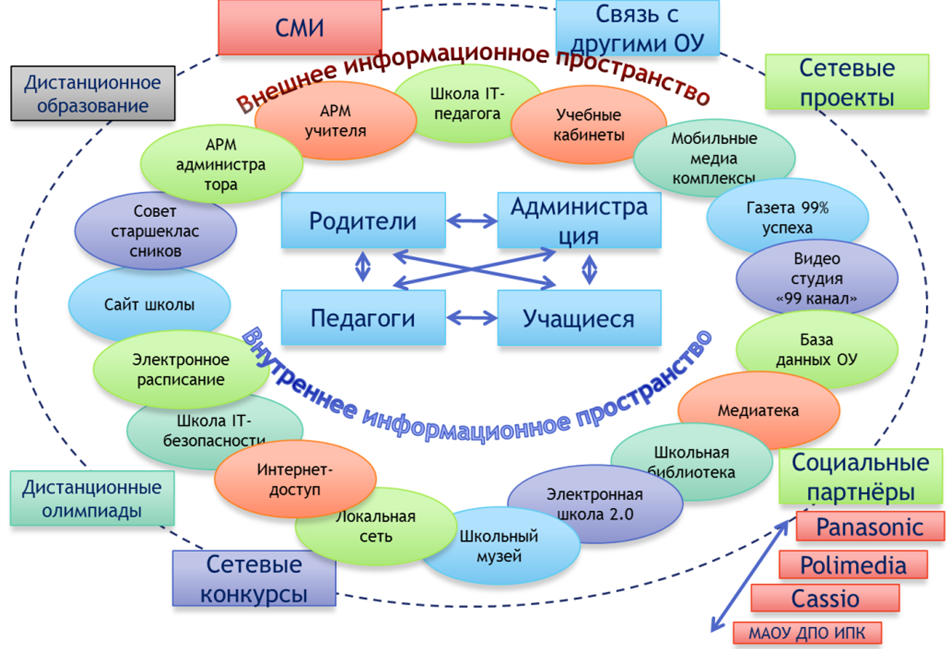 Учреждение дает повышенную подготовку по следующим общеобразовательным предметам: математике, физике, обществознанию, праву, экономике, информатике, химии, биологии.Планомерно осуществляется индивидуализация образовательного процесса, созданы максимально благоприятные условия для постоянного наращивания личностного творческого потенциала обучающихся, развития их самостоятельности, ответственности, социальной активности. Также созданы благоприятные условия для внеурочной деятельности учащихся и организации дополнительного образования. 100% учащихся охвачено дополнительным образованием. Только в условиях МАОУ «СОШ № 99» успешно функционируют 5 объединений по следующим направлениям развития личности:общеинтеллектуальное;духовно-нравственное;общекультурное;социальное;спортивно-оздоровительное.Миссия Учреждения заключается в подготовке учащихся к осмысленному, реальному и деятельному восприятию мира через создания развивающей образовательной среды, обеспечивающей формирование и развитие ключевых компетентностей, необходимых выпускникам для самоопределения и достижения жизненного успеха в динамично меняющемся мире.Образовательная деятельность учреждения.В 2017 - 2018 учебном году Учреждение работало по 3 учебным планам и 2 планам внеурочной деятельности.Состав участников образовательных отношений:•	учащиеся;•	педагоги;•	родители (законные представители).Организации, заключившие со школой договор о сотрудничестве, также являются участниками образовательных отношений:•	отделение "ДАР" по Новокузнецкому городскому округу ГОО "Кузбасского РЦППМС»;•	библиотека имени «Гоголя»;•	ГИБДД сотрудники ДПС и др.•	Новокузнецкий институт (филиал) КемГУ.Режим работы. Организация образовательной деятельности в школе регламентируется календарным учебным графиком.Учебный год начинается 1 сентября, заканчивается в 5х-8х классах – 31 мая; в 9-х классах- 25 мая Продолжительность учебного года – 34 учебных недели.Обучение проводится в ступенчатом режиме в рамках пятидневной учебной недели для 5-х – 8-х классов и шестидневной учебной недели для 9-х классов. Начало учебных занятий – в 8.30. Продолжительность урока –45 минут. Перемены между уроками – 10-20 минут. Внеурочная деятельность (кружки, факультативы, курсы по выбору и др.) организуется как в основное время обучения, так и после уроков.Сведения о занятости обучающихся во внеурочное времяУчебный план Учреждения выполнен из расчёта 5-дневной рабочей недели для 1-8 классов, и 6-дневной рабочей недели для 9-11 классов. Число часов, отводимых на изучение каждого предмета, соответствует федеральному компоненту Базисного учебного плана. Инвариантная часть учебного плана не нарушалась.Все учебные программы на всех уровнях обучения пройдены, включая практические и контрольные работы.Организация безопасности жизнедеятельности.Для организации безопасности в Учреждении осуществляется система мероприятий образовательного, просветительного, административно-хозяйственного и охранного характера:на каждом этаже здания находятся планы эвакуации;проходят (согласно графику) тренировочные занятия по эвакуации учащихся и сотрудников в случае чрезвычайных ситуаций;проводится учеба сотрудников Учреждения по использованию средств пожаротушения; все педагоги прошли курсы по оказанию первой медицинской (доврачебной) помощи;организован и усилен контрольно-пропускной режим;осуществление материально-технического обеспечения безопасных условий в образовательной среде;развитие нормативно-правовой базы безопасности образовательного пространства;отслеживается уровень и качество проведения практических мероприятий, формирующих способность учащихся и учителей к действиям в экстремальных ситуациях;имеется тревожная кнопка, система АПС и громкой связи, установлена системы видеонаблюдения;проводятся плановые мероприятия по гражданской обороне, предупреждению и ликвидации чрезвычайных ситуаций, антитеррору;имеются инструкции по технике безопасности, пожарной безопасности, угрозе террористических актов;составлен график и осуществляется ежедневное дежурство администрации и учителей в целях соблюдения порядка;осуществляется просмотр видеофильмов по пожарной безопасности, антитеррористической безопасности, ЗОЖ.проводятся в системе уроки по правилам дорожного движения, по пожарной безопасности, пятиминутные беседы по ПДД.обновляется информация на специальных стендах по ГО и ЧС.Организация питания.В Учреждении организовано горячее питание по биллинговой системе, горячим питанием охвачено 89% детей от общего числа обучающихся. 105 человека из малообеспеченных и многодетных семей питаются в школьной столовой бесплатно на основании следующих документов: Постановление коллегии администрации Кемеровской области от 22.02.06г № 53 «О мерах социальной поддержки многодетных семей в Кемеровской области», Постановление Новокузнецкого городского совета народных депутатов от 25.12.09г №11/194 «Об утверждении среднесрочной городской целевой программы «Питание детей из малообеспеченных семей».  Обучающиеся активно принимает участие в конкурсах различного уровня, таких как «Здоровое питание – здоровые школьники», «Самый питающийся класс», «Правильное питание», «Здоровый образ жизни».Соблюдение правил и инструкций по охране труда.Все школьные кабинеты обследованы на предмет готовности к началу учебного года, проверены пакеты документов кабинетов по безопасности, кроме этого, в кабинетах повышенной опасности проверено наличие инструкций по ТБ и ОТ, актов испытания оборудования, инвентаря, выданы акты-разрешения на проведение занятий. В течение учебного года контроль за ведением журналов инструктажей учителями- предметниками и классными руководителями, за состоянием уголков безопасности показал, что учителя добросовестно относятся к ведению журналов инструктажей, регулярно проводят и фиксируют плановые, внеплановые и целевые инструктажи, обновляют информацию в уголках безопасности. Проверка соблюдения ТБ и ОТ при организации учебных занятий установила, что все требования, предъявляемые к проведению и организации учебного процесса, педагогами соблюдается не только на начало учебного года, но и в течение всего процесса обучения.  Результаты проверок зафиксированы в справках, актах и информационных материалах.  Выполнение программ воспитательной и профилактической деятельностиДокументы по организации воспитательной работы с учащимися, сформированы в соответствии с требованиями ФГОС НОО и ФГОС ООО, имеется документация о создании «Школьной службы примирения» (Положения о школьной службе примирения, в учреждениях издан приказ о ее создании, назначены кураторы и специалисты).Программы духовно-нравственного развития и воспитания учащихся разработаны в соответствии с пунктом 19.6 ФГОС ООО. Так, в структуре программы сформулированы цели и задачи духовно-нравственного развития, воспитания и социализации младших школьников, основанные на базовых национальных ценностях российского общества и общечеловеческих ценностях. В представленных программах определены планируемые результаты, приведены механизмы их оценки.В планах внеурочной деятельности начального уровня образования отражены все направления, представлено разнообразие форм внеурочной деятельности согласно разделу 3 ФГОС. Разработаны планы работы классных. Программа воспитания и социализации учащихся основного уровня образования разработана в соответствии с пунктом 18.2.3 ФГОС ООО и содержат все необходимые позиции.В планах работы классных руководителей начального уровня образования отражены базовые национальные ценности, которые соотносятся с программой духовно-нравственного развития и воспитания учащихся, отражают специфику учреждения. Прослеживается согласованность действий различных структур - школы, семьи, учреждений дополнительного образования, культуры и спорта, общественных объединений в организации процесса воспитания, формирования морально-нравственной и социально открытой личности учащегося. Внеурочная деятельность в школе организована по 5-и направлениям развития личности: спортивно-оздоровительное, духовно-нравственное, социальное, общеинтеллектуальное, общекультурное. Направления определялись с учетом пожеланий обучающихся и их родителей (законных представителей).Основная цель воспитательной работы в 2017-2018 уч. году: создание целостной образовательной среды, стимулирующей саморазвитие личности и обеспечивающей достижения обучающимися уровня развития ключевых компетентностей в интеллектуальной, духовной, нравственной, правовой, коммуникативной, информационной сферах, позволяющих им успешно адаптироваться в конкурентном и изменяющемся мире.Воспитательная система школы строится по следующим модулям1.Модуль «Я - гражданин»2.Модуль «Я – человек»3. Модуль «Я и труд»4.Модуль «Я и здоровье»5. Модуль «Я и природа»6. Модуль «Я и культура»Созданию целостной воспитательной системы школы способствует созданный совместно с детско-юношеской организацией школы «Содружество» проект «Общественно-активная образовательная среда «Школа – путь к успеху!», целью которого является создание среды, обеспечивающей формирование ключевых компетенций учащихся, необходимых для достижения успехов в образовательной, творческой и социально-значимой деятельности, а также вовлечение в проектную деятельность наибольшего количества учащихся.Проект реализуется через:Программы внеурочной деятельности:«Я – гражданин»«Путь к успеху!»«Азбука добра»«Волшебные звуки музыки»«Юный краевед»«Хореография»«Школа вежливых наук»«Петрушка»«Разговор о правильной питании»«Юный художник» «Юные экологи»«Лидер»«Школа волонтеров»«Школа здоровья»«Здоровый ребенок – успешный ребенок»«От веселых стартов до олимпийских вершин»«Доступный спорт – залог здорового и успешного общества»«Спортивная мама»Социальные проекты:«Музыка сердца»«Внимание»«Благотворительная ярмарка «Верим в чудо, творим чудо!»«Веселые каникулы детям!»«Время помогать!»«Вместе весело шагать!»«Связь поколений!»«Танцы – жизнь!»«Стрит –арт против наркотиков!»«Поющий май!»«Школа – территория здоровья!»«Школа – гарант безопасности!»«Школа эко-жизни»Социокультурный проект «Библиотечный музей «Шахтерская слава»«Доступный спорт – залог здорового и успешного общества» Планы работы по социализации молодежи, сохранению и укреплению физического, психического здоровья участников образовательных отношений; по формированию потребности в здоровом образе жизни и др.В школе создаются оптимальные условия, способствующие успешной социализации молодежи, укреплению здоровья учащихся в рамках урочной и внеурочной деятельности с использованием интерактивных средств обучения.Реализуется ряд подпроектов, обеспечивающих формирование ключевых компетенций учащихся, необходимых для достижения успехов в образовательной, творческой и социально-значимой деятельности.Использование различных форм работы по активизации молодежи к участию в социально-значимых мероприятиях, формированию навыков здорового образа жизни: акции, тренинги лекции, праздники, педагогические советы, классные часы, экскурсии, походы, соревнования, научно – практические конференции позволяет систематизировать знания участников образовательных отношений в данном направлении.Созданы странички актива школы в социальных сетях. В классах и школе оформлены уголки, ежемесячно выпускается школьная газета «99% успеха». Школьной видеостудией «99 кадр» создаются видеоролики по различным направлениям; на сайте школы имеются соответствующие разделы.Благодаря реализации многих социальных проектов, таких как «Музыка сердца», «Внимание», «Благотворительная ярмарка «Верим в чудо, творим чудо!», «Веселые каникулы детям!», «Время помогать!», «Вместе весело шагать!»,  «Связь поколений!», «Танцы – жизнь!»,  «Стрит –арт против наркотиков!», «Поющий май!», «Школа – территория здоровья!», «Школа – гарант безопасности!», «Доступный спорт – залог здорового и успешного общества», «Школа эко-жизни», Социокультурный проект «Библиотечный проект «Библиотечный музей «Шахтерская слава» осуществляется постоянное взаимодействие с социумом, а так же  с социальными партнерами, среди учреждений нашего района социальными партнерами являются: администрация Орджоникидзевского района, Центр дополнительного образования «Вектор», Комплексный центр социального обслуживания населения Орджоникидзевского района  «Забота», , ГИБДД г. Новокузнецка, Отдел полиции «Орджоникидзевский», Совет ветеранов Орджоникидзевского района, Муниципальное бюджетное образовательное учреждение дополнительного образования детей "Детская музыкальная школа № 40", Муниципальное бюджетное лечебно-профилактическое учреждение «Детская больница №28» г.Новокузнецка.Таким образом, проект позволит выстроить цепочку как внутреннего, так и внешнего взаимодействия всех участников образовательной отношений. Такая модель позволяет школе, родителям,  различным учреждениям, работающим с детьми, а также членам сообщества работать вместе, предоставляя более качественные услуги и поддерживая друг друга. Проект «Общественно-активная образовательная среда «Школа – путь к успеху!» прошел внешнюю экспертизу и удостоен дипломов  и медалей  различных Всероссийских конференций и конкурсов:золотой медалью и дипломом победителя Всероссийского конкурса по духовно-нравственному воспитанию детей и молодежи  в номинации «Образовательная организация – территория воспитания Гражданина и Патриота России» г.Санкт-Петербург, 2016г.;диплом I степени лауреата национальной премии «Элита Российского образования» в номинации «Лучшая организация, поддерживающая благотворительные инициативы молодежи», г. Москва, 2016г.;дипломом победителя Всероссийского конкурса «Социально-ориентированная деятельность в образовательной организации», г. Омск, 2016 г;дипломом Международной научно-практическая конференция «Передовые педагогические достижения», Эстония, Таллин, 2016 г.;золотой медалью Кузбасской выставки-ярмарки «Образование. Карьера-2017», г. Новокузнецк, 2017 г.; и. др.Анализ состояния профилактической работы по ПДД и ДДТТ  В школе имеется Уголок безопасности дорожного движения, оборудованный материалами, рисунками детей. Практические занятия осуществляются в виде подвижных игр на «зебре», расчерченной на первом этаже. Администрация школы уделяет внимание проблемам профилактики детского дорожно-транспортного травматизма. В школе сформирован отряд ЮИД, которым руководит Н. С. Зеленкова, который состоит из учащихся 8-х классов и насчитывает 10 человек. В школе имеется план воспитательной работы по профилактике детского дорожно-транспортного травматизма на учебный год, где запланированы беседы по правилам дорожного движения сотрудниками ГИБДД, проведение конкурсов по ПДД, викторин, участие в районных соревнованиях. В классах проводятся различные мероприятия по изучению правил дорожного движения: беседы, подвижные игры на уроках физической культуры и переменах. Совместно с отрядом ЮИД и сотрудниками ГИБДД в этом учебном году в школе были проведены следующие акции: «Шагающий автобус», «Мой друг – фликер!»,  «Соблюдайте ПДД!»Кроме того, проводится оперативная внеплановая работа в соответствии с сигналами предупреждения из ГИБДД, а именно:беседы при заместителе директора по BP Е.В. Скрипцовабеседы при заместителе директора по БЖ Л.Ю.Шухразъяснительные беседы с родителями.дополнительные занятия по ПДД с обучающимися 1-11 классов.В школе заведен журнал учета бесед по ПДД, где каждый учитель проводящий последний урок, делает запись о беседе с классом по теме БДД.Ведется внеурочная деятельность по направлению ПДД в начальной школе. В школе имеются видео ресурсы направленные на профилактику БДД, их трансляция ведётся каждую среду по мониторам. Таким образом, осуществляется пропаганда БДД.Правовое воспитание и профилактическая работаРегулярно в школе проводится Совет профилактики с привлечением инспектора ПДН, дети имеющие проблемы ставятся на внутришкольный учет, с ними проводится дополнительная регулярная работа. С детьми, стоящими на внутришкольном контроле систематически проводятся беседы администрацией школы, социальным педагогом, инспектором ПДН, педагогом-психологом и классными руководителями. Классные руководители держат тесную связь с родителями детей, незамедлительно докладывают о событиях происходящих с данными детьми и событиями в семье.С обучающимся Трофимов Д. ведется систематическая профилактическая работа еще и врачом-наркологом подросткового наркологического кабинета Орджоникидзевского района Пономаревой Т. В. По словам нарколога, мальчик является согласно графика и ни каких нарушений не допускает.  Семьи СОП: Касимова Е. В., Шихова Н. В., Щербинин И, В.Воспитание культуры здорового и безопасного образа жизниДля формирования у всех участников образовательных отношений системы ценностно-смысловых установок на здоровьесбережение недостаточно модернизации материально-технической базы учреждения и организации спортивно-оздоровительной работы школы. Настало время найти новый способ обратить внимание на бережное отношение к собственному здоровью,  как ресурсу, данному природой. Сохранить и укрепить здоровье медицина одна полностью не может. Разработка эффективных мер по укреплению здоровья участников образовательных отношений – приоритетное направление для современной школы.Для реализации этого направления в нашей школе определена задача создания и функционирования здоровьесберегающей  образовательной среды, которая будет обеспечивать сохранение и укрепление физического, психического здоровья участников образовательных отношений; формировать потребности в здоровом образе жизни. В школе имеется необходимая материально-техническая база: спортивный зал, зал хореографии, тренажерный зал, лыжная база, площадка для занятий легкой атлетикой, футбольное поле, баскетбольная и волейбольная площадка, комната релаксации.Школой реализуется проект здоровьесберегающей образовательной среды «Школа - территория здоровья».Проектная деятельность является основой для включения всех участников образовательных отношений в работу по здоровьесбережению.В школе реализуются следующие проекты, направленные на здоровьесбережение: «Здоровое питание», целью которого является максимальный охват горячим питанием учащихся и педагогов позволяет с помощью современного технологического оборудования на пищеблоке и широкого выбора блюд в меню обеспечить сбалансированный рацион, компенсировать дефицит витаминов и минеральных веществ, в том числе и в питании семей с малым доходом. «От веселых стартов до олимпийских вершин» осуществляется деятельность по развитию физической культуры   и спорта, олимпийского движения, физкультурно-спортивного воспитания   подрастающего поколения, выявлению спортивно-одаренных детей для дальнейшей целенаправленной подготовки.Изюминкой является ежегодное проведение «Малых Олимпийских игр», которое отличается от традиционных спартакиад школьников торжественными церемониями открытия и закрытия игр, с поднятием флага с символикой олимпийского движения, приглашением почетных гостей, освещением в СМИ, чествованием победителей соревнований.  Также учащихся на уроках и классных часах знакомят с историей спорта и биографиями знаменитых спортсменов. Одним из доступных способов духовного и физического развития детей и подростков, организации их досуга и оздоровления в летнее время является создание центра дневного пребывания детей на базе школы, а также реализация проекта «Веселые каникулы детям!».  Социально-значимый проект «Доступный спорт – залог развития здорового и успешного общества». Для жителей микрорайона регулярно организуются спортивные соревнования, тренинги, занятия по йоге, флешмобы, проводится агитация за здоровый образ жизни для различных категорий населения. Таким образом, проект позволяет выстроить цепочку внутреннего и внешнего взаимодействия с социумом в области укрепления и сохранения здоровья.В рамках проекта «Связь поколений» происходит приобщение пожилых жителей района к занятиям физической культурой, выстраивается цепочка межпоколенного взаимодействия. Организуются совместные спортивно-оздоровительные мероприятия.Проект «Танцы жизнь!» данный проект сплачивает ребят в искусстве танца, команда, образованная в процессе реализации данного проекта стала победителем Всероссийского танцевального конкурса «Самая танцевальная школа 2015». Социального проекта «Стрит-арт против наркотиков». Ребята на улицах города выявляют рекламу психоактивных веществ, сообщают в правоохранительные органы, а сами надписи преображают в красивые рисунки в стиле «граффити». В области формирования культуры здорового образа жизни большую роль играет наглядная агитация. В классах и школе оформлены уголки здоровья, выпускается ежемесячно школьная газета «99% успеха», в которой есть рубрики освещающие вопросы здоровьесбережения. Школьной киностудией «99 кадр» создаются видеоролики по названной тематике; на сайте школы имеются разделы «Кабинет здоровья», «Питание» и другие. В рамках реализации ФГОС ведется научно-исследовательская деятельность, в том числе и по темам валеологии. Результатом являются победы на конференциях различного уровня.Подводя итоги, можно сказать, что в области здоровьесбережения метод проектной деятельности даёт положительные результаты.Содержание и качество подготовки обучающихся      Созданная в школе администрацией и педагогическим коллективом образовательная среда позволяет в полном объеме реализовать запросы обучающихся и их родителей (законных представителей) на получение качественного образования, об этом свидетельствуют высокие показатели учеников школы: В МАОУ «СОШ № 99» обучается 815 учеников.  Качественный показатель успеваемости по итогам 4-х лет составляет 57%. Содержание и качество подготовки обучающихся- рост числа отличников, получающих стипендии Губернатора Кемеровской области А.Г.Тулеева-  образовательные результаты Высокие результаты показывают учащиеся в ходе государственной итоговой аттестации как в 9-х, так и в 11-х классах. Средние баллы по результатам ЕГЭ и ОГЭ превышают по ряду предметов районные и городские показатели:По результатам рейтинга, предоставленного центром мониторинга качества образования Кемеровской области школа занимает 18 место в городе по результатам сдачи ЕГЭ среди всех ОУ города и 6 место среди СОШ города.Средний качественный показатель по всем предметам ОГЭ в 2016-2017 у.г.  составил 76, 07. В прошлом учебном 69,19 %. Обучающиеся сдали экзамены достаточно ровно с и высокими показателями качества. Высокие показатели по русскому языку и математике.По результатам участия в муниципальном этапе всероссийских предметных олимпиад наши ученики входят в число победителей и призеров научно-практических конференций на региональном уровне; высокую активность и результативность показывают в конкурсах различных уровней: 3 призёра XV международного турнира имени М. В. Ломоносова (обществознание, литература); 2 призёра в международной олимпиаде по английскому языку «Радуга»; 2 призёра Всероссийской олимпиаде «Познание и творчество»; 2 победителя и 3 призёра Всероссийского конкурса «КИТ – компьютеры, информатика, технология» и др.Сведения об участии в конкурсах, соревнованиях и т.д.Работа с одаренными детьми в школе продолжает оставаться одним из приоритетных направлений. Выявление способных детей в МАОУ «СОШ № 99» начинается с момента поступления ребенка в школу. Диагностическая работа, психологическое сопровождение детей, вовлечение ребят в различные интеллектуальные, творческие, спортивные мероприятия позволяют вовремя выявить мотивированных детей и спланировать дальнейшую работу по развитию этих способностей. Для нашей школы решена одна из главных проблем - создание благоприятных условий для развития интеллекта, исследовательских и конструкторских навыков, творческих способностей и личностного роста одаренных и талантливых детей. Учитывая, что за последние годы сложилась система работы с одаренными детьми (конкурсы, предметные олимпиады, проекты, научные общества учащихся, выставки и др.), а также созданы определенные условия для личностно ориентированного образования, администрация и педагоги школы предприняли усилия для создания собственной системы работы с одаренными детьми. Так, для организации целенаправленной работы, разработана программа «Одаренные дети».  Школой реализуется проект «Общественно-активная образовательная среда «Школа-путь к успеху», который был отмечен диплом и золотой медалью Кузбасской выставки-ярмарки «Образование. Карьера -2017».За последние два года в школе прослеживается положительная динамика достижений, обучающихся в различных областях: интеллектуальной, творческой, спортивной и др.6 учащимся присвоено звание «Надежда Кузбасса», 5 учащимся - «Гордость Новокузнецка». По итогам 2017 года 56 учеников являются Стипендиатами Губернатора.  Количество медалистов в 2017 году – 5. Победители МЭВОШ: 2017 г. – 5, 2018 г. – 7, из них 5 призеров РЭВОШ. По итогам регионального этапа НПК 2017 г. 10 человек, а по итогам 2018 года- 14 человек стали призерами.Ежегодно обучающиеся становятся призерами и лауреатами Международного турнира им. Ломоносова (г. Омск), Межвузовской олимпиады высших учебных заведений Сибири (г. Томск).Танцевальный коллектив школы «Focus» в 2017-2018 уч. году стал победителем регионального конкурса «Арт-Сибирь» (г. Кемерово) и Всероссийского грантового хореографического конкурса «Ритмы жизни» (г. Сочи).В 2017 году МАОУ «СОШ №99» было удостоено наград победителя Международных конкурсов «Лидеры науки и образования Евразийского пространства» и «Лидеры образовательных технологий».Незамаев Георгий и Ульянов Михаил стали призёрами открытой региональной межвузовской олимпиады школьников (ОРМО), которая проводится вузами Томской области с 2000 года. ОРМО проводится для школьников 8-11 классов и входит в Перечень олимпиад школьников.Исаакян Анна, Веникова Анна, Тарсуев Аркадий, Захарова Юлия стали победителями и призёрами Вузовской многпредметной олимпиады КемГУ для школьников. Эти ребята включены в «Ассамблею звезд Кузбасса» и получат дополнительный балл при поступлении в КемГУ.Качество кадрового состава. Педагогические сотрудники школы имеют базовое образование, соответствующее профилю преподаваемой дисциплины, и систематически занимаются научно-методической деятельностью.В педагогическом коллективе есть все необходимые специалисты: учителя-предметники, социальный педагог, педагог - психолог, библиотекарь, старший вожатый. Образовательное учреждение также укомплектовано медицинским работником, работниками пищеблока, вспомогательным персоналом. Укомплектованность образовательного учреждения квалифицированными педагогическими, руководящими и иными работниками по состоянию на 01.04.2018 года составляет 100%. Уровень квалификации работников образовательного учреждения, для каждой занимаемой должности, соответствует квалификационным характеристикам по соответствующей должности, а также квалификационной категории.Образовательный процесс осуществляет 51 педагог. Основу коллектива составляют учителя со стажем работы от 10 до 25 лет. Все педагоги Учреждения имеют высшее профессиональное образование.Качество образования, введение ФГОС нового поколения, напрямую зависит от профессионального мастерства педагогов. В связи с чем, администрацией МАОУ «СОШ № 99» разработана система повышения квалификации учителей, основанная на принципе непрерывного образования через различные формы открытых мероприятий разного уровня, выпуски методических пособий, сборников, курсы повышения квалификации при МАОУ ДПО ИПК г. Новокузнецка, Москвы, Санкт-Петербурга и др. Все работающие учителя прошли курсовую подготовку, активно участвуют в организации и проведении методических семинаров, мастер - классов, открытых мероприятий и т.д.Качество учебно-методического, библиотечно-информационного обеспеченияНа уровне начального общего образования используется учебно-методический комплект «Перспективная начальная школа», который определяет содержательные линии индивидуального развития учащихся. УМК характеризуется следующими положениями:ориентация на достижение цели и основного результата образования – развитие личности учащегося на основе освоения универсальных учебных действий (познавательных, регулятивных, коммуникативных) и предметных результатов, освоенных учащимися в ходе освоения учебных предметов;формирование познавательных интересов учащихся и готовности к самообразовательной деятельности на основе учета индивидуальных склонностей к изучению той или иной предметной области;развитие умственных способностей, творческого мышления; эрудиции и предметной компетентности;развитие таких качеств личности, которые отвечают требованиям современного информационного общества;воспитание физической культуры, развитие навыков обеспечения безопасности жизнедеятельности;формирование эстетического сознания и художественного вкуса;социально-нравственное воспитание.В 5 - 11 классах, используются УМК, рекомендованные к использованию Минобрнауки.Обеспечение образовательной деятельности официальными, периодическими, справочно-библиографическими изданиями, научной литературойВсе кабинеты оснащены учебно-методическими пособиями, компьютерами. Все кабинеты оборудованы интерактивными досками. 100% рабочих мест объединены в локальную сеть и подключены к Интернету. Функционирует сайт Учреждения (http://school-mmm.ucoz.ru/).Качество материально-технической базыМАОУ «СОШ № 99» имеет необходимые материально – технические возможности, позволяющие успешно осуществлять учебно-воспитательный процесс, а также созданы условия для обеспечения прав каждого обучающегося на получение образования в соответствии с его потребностями и возможностями. Имеется три кабинета – лаборатории (физики, химии, биологии); для занятия физической культурой и спортом имеется спортивный и тренажерный залы, спортивная площадка; для организации досуговой деятельности и дополнительного образования в распоряжении обучающихся библиотека, музей, актовый зал, зал хореографии, игровая комната, оснащённая мягкими модулями. В дополнительном корпусе оборудованы кабинеты для занятий с психологом и логопедом, а также комната релаксации.Информационно-технические средства обеспечения образовательного процессаДополнительное оборудованиеАнализ функционирования внутренней системы оценки качества образованияЦелями внутренней системы оценки качества образования (далее ВСОКО) являются: формирование единой системы диагностики и контроля состояния образования, обеспечивающей определение факторов и своевременное выявление изменений, влияющих на качество образования вОУ; получение объективной информации о функционировании и развитии системы образования в школе, тенденциях его изменения и причинах, влияющих на его уровень; предоставления всем участникам образовательных отношений достоверной информации о качестве образования; принятие обоснованных и своевременных управленческих решений по совершенствованию образования и повышение уровня информированности потребителей образовательных услуг при принятии таких решений; прогнозирование развития образовательной системы ОУ,  Задачами ВСОКО являются: формирование единого понимания критериев качества образования и подходов к его измерению; формирование системы аналитических показателей, позволяющей эффективно реализовывать основные цели оценки качества образования; формирование ресурсной базы и обеспечение функционирования школьной образовательной статистики и мониторинга качества образования; изучение и самооценка состояния развития и эффективности деятельности школы;определение степени соответствия условий осуществления образовательного процесса требованиям ФГОС; определение степени соответствия образовательных программ с учетом запросов основных потребителей образовательных услуг нормативным требованиям; обеспечение доступности качественного образования; оценка уровня индивидуальных образовательных достижений, обучающихся;определение степени соответствия качества образования на различных уровнях обучения в рамках мониторинговых исследований качества образования государственным и социальным стандартам; выявление факторов, влияющих на качество образования; содействие повышению квалификации учителей, принимающих участие в процедурах оценки качества образования; определение направлений повышения квалификации педагогических работников по вопросам, касающимся требований к аттестации педагогов, индивидуальным достижениям обучающихся; определение рейтинга и стимулирующих доплат педагогам; расширение общественного участия в управлении образованием в школе; содействие подготовке общественных экспертов, принимающих участие в процедурах оценки качества образования.      Реализация внутренней системы оценки качества образования осуществляется на основе нормативных правовых актов Российской Федерации, регламентирующих реализацию всех процедур контроля и оценки качества образования. Мероприятия по реализации целей и задач ВСОКО планируются и осуществляются на основе проблемного анализа образовательного процесса школы, определения методологии, технологии и инструментария оценки качества образования.Критерии выступают в качестве инструмента, призванного наполнить содержанием оценку и обеспечить измерение уровня достижений результатов деятельности школы. Критерии представлены набором расчетных показателей, которые при необходимости могут корректироваться, источником расчета являются данные статистики:Выводы: оценивая управленческую деятельность администрации Учреждения, следует отметить ее профессиональный уровень, планомерность, соответствие мероприятий ВСОКО целям и задачам, определенным планом работы Учреждения на основе анализа результатов предыдущего учебного года. Основные проблемы Учреждения, не решенные в отчетном годуАдминистрацией Учреждения совместно с Управляющим советом и Родительским комитетом выявлены первостепенные проблемы:недостаточная деятельность отдельных учителей-предметников по выполнению корректирующих и предупреждающих действий в области качества обучения «группы резерва» во 2-11 классах (учащиеся, успевающие с одной «4» и с одной «3»);недостаточная работа учителей-предметников по подготовке учащихся 8 - 11 классов к различным этапам Всероссийской олимпиады школьников.Из вышеперечисленного можно сделать вывод, что МАОУ «СОШ № 99» имеет необходимые условия и возможности, позволяющие успешно осуществлять образовательную деятельность, а также созданы условия для обеспечения прав каждого обучающегося на получение качественного образования в соответствии с его потребностями и возможностями. Наименование ОО МАОУ «СОШ № 99»Год образования1964г./ Реконструкция 2011г.Наименование и реквизиты подтверждающего документаПриказ КОиН № 738 от 12.08.2011г., Распоряжение Администрации г. Новокузнецка № 7970 от 11.08.2011гИнформация о смене статуса организации, годНа основании решения Кемеровского облисполкома от 01.11.1990 № 387, одобренного распоряжением Совета Министров РСФСР от 30.04.1991 № 456-р средняя школа № 99 г. Новокузнецка переименована в школу «Сибирский бизнесмен».На основании решения Кемеровского облисполкома от 11.07.1991 № 283 школа «Сибирский бизнесмен» переименована в Кемеровскую областную общеобразовательную школу менеджмента и маркетинга.На основании решения Комитета по управлению государственным имуществом Кемеровской области от 13.11.2000 г. № 7-2/5928 Кемеровская областная общеобразовательная школа менеджмента и маркетинга переименована в государственное образовательное учреждение – Кемеровскую (областную) среднюю общеобразовательную школу менеджмента и маркетинга.На основании распоряжения Администрации области от 01.07.2003 № 711-р государственное образовательное учреждение «Средняя общеобразовательная школа менеджмента и маркетинга» образовано в результате реорганизации в форме слияния государственного образовательного учреждения – Кемеровской (областной) средней общеобразовательной школы менеджмента и маркетинга, и государственного образовательного учреждения «Средняя общеобразовательная школа № 99» г. Новокузнецка.На основании распоряжения коллегии администрации Кемеровской области от 04.07.2011 № 568-р государственное образовательное учреждение «Средняя общеобразовательная школа менеджмента и маркетинга» передана в муниципальную собственность муниципального образования «город Новокузнецк».На основании распоряжения администрации города Новокузнецка от 11.08.2011 № 7970 создано муниципальное автономное общеобразовательное учреждение «Средняя общеобразовательная школа № 99» путем изменения типа, существующего государственного общеобразовательного учреждения «Средняя общеобразовательная школа менеджмента и маркетинга»При наличии статусаинновационной площадкиУровень/тема/сроки реализации проектаМуниципальная инновационная площадка КОиН администрации г. Новокузнецка и МАОУ ДПО ИПК 2013г.  -2016г. «Создание интерактивной образовательной среды в общеобразовательной школе» / Базовое образовательное учреждение МАОУ ДПО ИПК Свидетельство № 100 от 16.10.2013г.  срок действия с 11.12.2012г. по 01.01.2019г. /Экспериментальная площадка института стратегии развития образования Российской академии образования «Интеграция содержания учебных предметов «Математика» и «Информатика» в исследовательской и проектной деятельности учащиеся основного общего образования»с 21.03.2016г. по 31.12.2017г.Наименование и реквизиты подтверждающего документа1913/02 от 07.02.2013г.Свидетельство от 07.02.2013г.  /Приказ МАОУ ДПО ИПК № 272 от 16.10.2013г.Свидетельство № 100 от 16.10.2013г. /Соглашение о создании экспериментальной площадки между ФГБНУ «ИСПО РАО», КРИПКиПРО от 21.03.2016г. Свидетельство МОиН РФ, ФГБНУ «ИСРО РАО» № 2016/12 от 21.03.2016гУровень образованияОсобенностиНачальное общее образованиеСодержание и организацию образовательной деятельности на уровне начального общего образования определяет основная образовательная программа начального общего образования.Целью реализации основной образовательной программы начального общего образования является обеспечение планируемых результатов по достижению выпускником начального уровня образования целевых установок, знаний, умений, навыков и компетенций, определяемых личностными, семейными, общественными, государственными потребностями и возможностями младшего школьного возраста, индивидуальными особенностями его развития и состояния здоровья.Содержание занятий внеурочной деятельностью является продолжением и дополнением содержания образования, обеспечивает приобщение учащихся к общекультурным и национальным ценностям, формирует систему личностных качеств, соответствующих требованиям федерального государственного образовательного стандарта. Содержание занятий формируется с учётом пожеланий учащихся и их родителей (законных представителей) и реализуется через такие формы как заседание клуба, работа секций, творческих мастерских, проектную деятельность, научное общество, кружок, конференции, олимпиады, экскурсии.Основное общее образование Цель: освоение учащимися общеобразовательных программ основного общего образования, формирование личности учащихся, развитие их склонностей, интересов и способностей, организация предпрофильной подготовки, способствующей в дальнейшем выбору профиля на уровне среднего общего образования.Содержание и организацию образовательной деятельности в 5-8 классах определяет основная образовательная программа основного общего образования.Структура учебного плана в 5-8 классах состоит из:- обязательной части,- части, формируемой участниками образовательных отношений.Время, отводимое на данную часть базисного учебного плана в 2017-2018 учебном году использовано в 5-8-х классах на: увеличение учебных часов, предусмотренных на изучение предмета «Основы безопасности жизнедеятельности»,  направленного на расширение знаний и формирование умений младших подростков по организации здорового образа жизни, правильного поведения в различных неординарных и чрезвычайных ситуациях и  предмета «Алгебра» т.к. содержание линии «Алгебра» способствует формированию у учащихся математического аппарата для решения задач из разделов математики, смежных предметов и окружающей реальности, обеспечивающих интересы и потребности участников образовательных отношений и преемственность между ступенями обучения. Принцип вариативности является основополагающим при составлении учебного плана в 9 классах Учреждения По своей структуре учебный план для обучающихся 9 классов соответствует федеральному базисному учебному плану 2004 года состоит из федерального компонента, регионального компонента и компонента образовательного учреждения, являющегося обязательным для обеспечения Федерального компонента государственного образовательного стандарта основного общего образования.Региональный компонент включает учебный предмет ОБЖ - 1 час, 1 час истории с целью реализации содержания краеведческой направленности обучения, 1 час русского языка в 9 классе используется для углубленного изучения предмета федерального компонента базисного учебного плана.Компонент образовательного учреждения представлен в 9 классе с целью реализации рабочей программы по математике 1 час, 2 часа предпрофильной подготовки обучающихся представлены курсами по выбору:«Профессиональное самоопределение» - 0,5 часа, «Деньги, кредит, банки Кемеровской области» - 0,5 часа,  «Нормы международного гуманитарного права» - 1 час.Реализация данной курсовой подготовки служит для усиления будущих профильных предметов и предметов, поддерживающих социально-экономический и физико- математический профили. Среднее общее образованиеУчебный план для 10-11 классов основан на двухуровневом (базовом и профильном) федеральном компоненте государственного стандарта. При этом учебный план профильных классов включает федеральный компонент, который представлен базовыми и профильными учебными предметами, региональный компонент и компонент образовательного учреждения, реализующего программы элективных курсов, проектную и исследовательскую деятельность старшеклассников.Уровень среднего общего образования обеспечивает освоение учащимися общеобразовательных программ среднего общего образования, развитие познавательных интересов и творческих способностей учащихся, формирование навыков самостоятельной учебной деятельности на основе дифференциации обучения, создание основы для сознательного выбора и последующего освоения профессиональных образовательных программ, воспитание гражданственности, трудолюбия, уважения к правам и свободам человека, любви к окружающей природе, Родине, семье, здоровому образу жизни.Базовый уровень способствует формированию общей функциональной грамотности и культуры учащихся по всем учебным предметам, социализации учащихся.Профильный уровень обеспечивает преемственность общеобразовательных базовых программ и программ профильного образования, в котором существенно увеличивается доля самостоятельной познавательной деятельности учащихся.На уровне среднего общего образования в МАОУ «СОШ № 99» реализуются три профиля: социально-экономический, физико-математический, химико-биологический.В качестве профильных предметов для классов социально-экономического профиля изучаются: математика (6 час), обществознание (3 часа), экономика (2 часа), право (2 часа).В качестве профильных предметов для классов физико-математического профиля изучаются: математика (6 часов), физика (5 часов). В качестве профильных предметов для классов химико-биологического профиля изучаются: математика (6 часов), химия (3 часа) и биология (3 часа).Региональный компонент включает 1 час русского языка и 1 час информатики для физико-математического, социально-экономического и химико-биологического профиля. Компонент образовательного учреждения:(исходя из запросов, обучающихся и родителей (законных представителей))Для классов социально-экономического профиля:1 час информатики и ИКТ (10, 11 классы); 1 час географии (11 класс);0,5 часа элективного курса «Введение в социологию» (10 класс);0,5 часа элективного курса «Основы политической деятельности» (10 класс);1 час элективного курса «Математика в задачах» (10, 11 класс);1 час элективного курса «Русское правописание: орфография и пунктуация» (10 класс);1 час элективного курса «Комплексный анализ текста» (11 класс);час элективного курса «Проблема прав человека XXI века».Для классов физико-математического профиля:3 часа информатики и ИКТ (10, 11 классы);1 час элективного курса «Русское правописание: орфография и пунктуация» (10 класс);1 час элективного курса «Математика в задачах» (10 класс);1 час элективного курса «Русское правописание: орфография и пунктуация» (10 класс);1 час элективного курса «Физика в тестах и задачах» (10 класс); 1 час элективного курса «Оптика. Океан света» (11 класс);0,5 часа элективного курса «Комплексный анализ текста» (11 класс);0,5 часа элективного курса «Математика в задачах» (11 класс).Для классов химико-биологического профиля:1 час информатики и ИКТ (10, 11 классы);1 час элективного курса «Русское правописание: орфография и пунктуация» (10 класс);1 час элективного курса «Решение задач по органической химии» (10 классы);1 час элективного курса «Решение генетических задач» (10 класс);1 час элективного курса «Математика в задачах» (10класс);1 час элективного курса «Наследственность и здоровье» (11 класс);0,5 часа элективного курса «Комплексный анализ текста» (11класс);1 час элективного курса «Аналитическая биохимия» (11 класс);0,5 часа элективного курса «Математика в задачах» (11класс)Группы для изучения элективных курсов сформированы по запросам обучающихся и их родителей (законных представителей) в результате проведенного анкетирования. В выборе тематики, обучающиеся отдают предпочтение профильным дисциплинам, углубленному изучению отдельных тем общеобразовательных предметов. Уровни образованияВнеурочная деятельность в ОУКружки, секции в ОУДополнительное образование (в учреждениях КОиН, спорта, культуры)Начальный 361 человек по 5 направлениям развития личности -135 человек Спортивный, музыкальный, театральный, шахматы, естественно-научный, лингвистический283 человека «Вектор», муз. школа № 40, ДЮСШ и др.Основной 322 ребёнка по пяти направлениям развития личности545 человекТанцевально-спортивный клуб «Ника»Школа танцев «Фокус»ШахматыКаратеКлуб путешественниковВокальная студия «Домисолька»Театральная студияМузыкальный фольклорДЮПЮИДКитайский языкУмелые ручки228 человекСредний -75 человекШкола танцев «Фокус»ШахматыКаратеТеатр на английскомКитайский язык14 человекХарактеристикаПоказателиПомещения, оснащенные пожарной сигнализацией100 %Количество запасных выходов7Количество огнетушителей43Камеры видеонаблюдения (внешние)16Камеры видеонаблюдения (внутренние)49Соответствие учебной мебели санитарно-гигиеническим нормам: уровень начального общего образованияуровень основного общего образования уровень среднего общего образования100 %100 %100 %Название проектаКраткое описание проекта«Музыка сердца»Цель проекта: содействовать формированию у школьников музыкальной культуры, художественных, творческих, музыкальных способностей.Аудитория: проект направлен на всех участников образовательных отношений: педагогов, учащихся родителей, и социум.Сроки реализации: 2013-2019 год.Краткое описание: проект заключается в создании и проведении концертных программ, приуроченных к памятным датам с привлечением жителей района и почетных гостей.«Внимание!»Цель проекта: формирование культуры ЗОЖ у участников образовательных отношений и социума.Аудитория: проект направлен на всех участников образовательных отношений: педагогов, учащихся родителей, и социум.Сроки реализации: 2013-2019 год.Краткое описание: в рамках этого проекта волонтеры актива ДЮОШ «Содружество» выходят на улицы района с целью активизировать внимание жителей к различным проблемам. «Благотворительная ярмарка «Верим в чудо, творим чудо!»»Цель проекта: создание площадки для формирования добровольческой культуры и привлечения в неё молодежи, создание условий для самореализации и проявления активной гражданской позицииАудитория: проект направлен на всех участников образовательных отношений: педагогов, учащихся родителей, и социум.Сроки реализации: 2013-2019 год.Краткое описание: проводится в преддверии Нового года. Ребятам предлагается заработать деньги, открыв свое дело, а все вырученные средства направить на оказание адресной помощи детям-инвалидам города Новокузнецка. В результате реализации проекта «Благотворительная ярмарка: верим в чудо, творим чудо -2013» были собраны деньги в сумме 40700р., которые были преданы семье Степаненко Данила (8 лет) на покупку речевого процессора. Повторив опыт в 2014 году активисты школы удалось собрать 62 000 руб. Вырученные средства были направлены на оказание помощи детям-инвалидам Орджоникидзевского района. «Веселыеканикулы детям»Цель проекта: развитие социальной активности, творческих и организаторских способностей.Аудитория: жители района, воспитанники ЦДП «Радуга».Сроки реализации: 2013-2019 год.Краткое описание: старшеклассники стремятся помочь ребятам, оставшимся в городе на лето, провести свой досуг интересно и с пользой. Не менее 12 человек из министерства вожатых принимают активное участие в организации летнего отдыха детей, выходя вместе с педагогическими отрядами на дворовые площадки, а также проводя в ЦДП «Радуга» на базе МАОУ «СОШ №99». «Время помогать»Цель проекта: создание площадки для формирования добровольческой культуры и привлечения в неё молодежи, создание условий для самореализации и проявления активной гражданской позицииАудитория: дети-отказники МБЛПУ «Детская больница №28», дети-инвалиды, ветераны ВОВ, труженики тыла и инвалиды, бездомные животные.Сроки реализации: 2013-2019 год.Краткое описание: в рамках этого проекта активисты ДЮОШ «Содружество» оказывают помощь детям-отказникам МБЛПУ «Детская больница №28», детям-инвалидам, ветеранам ВОВ, труженикам тыла и инвалидам, бездомным животным.«Вместе весело шагать»Цель проекта: развитие социальной активности, творческих и организаторских способностей.Аудитория: воспитанники социально-реабилитационного центра для несовершеннолетних «Полярная звезда».Сроки реализации: 2013-2019 год.Краткое описание: этот проект подружил ребят из ДЮОШ «Содружество» и социально-реабилитационного центра для несовершеннолетних «Полярная звезда». В ходе его реализации ребята помогают малышам, оказавшимся в сложной жизненной ситуации адаптироваться в социуме, проводят вместе с педагогами мастер-классы тренинги по ЗОЖ для подростков.«Связь поколений»Цель проекта: развитие социальной активности, творческих и организаторских способностей, формирование межпоколенного взаимодействия.Аудитория: пенсионеры Орджоникидзевского района.Сроки реализации: 2013-2019 год.Краткое описание: в рамках этого проекта зародилась дружба между активистами школы и пенсионерами Орджоникидзевского района. Ребята проводят мастер-классы для бабушек и дедушек «Очумелые ручки», «Осторожно мошенники», «Гимнастика для бабушек», дают концерты в комплексном центре социального обслуживания населения Орджоникидзевского района.«Танцы - жизнь»Цель проекта: формирование здорового образа жизни детей школьного возраста посредством хореографии на базе МАОУ «СОШ №99.Аудитория: проект направлен на всех участников образовательных отношений: педагогов, учащихся родителей, и социум.Сроки реализации: 2013-2019 год.Краткое описание: данный проект сплачивает ребят в искусстве танца, команда, образованная в процессе реализации данного проекта стала победителем Всероссийского танцевального конкурса «Самая танцевальная школа 2015». «Доступный спорт»Цель проекта: создание условий для привлечения всех категорий граждан к круглогодичным, бесплатным, беспрепятственным занятиям физической культурой и спортом через организацию единого спортивно-игрового пространства с площадками для спортивных игр, детской площадки, уличными тренажерами и гимнастическим оборудованием на базе МАОУ «СОШ №99» Аудитория: проект направлен на всех участников образовательных отношений: педагогов, учащихся родителей, и социум.Сроки реализации: 2015-2019 год.Краткое описание: создание спортивно-игровой площадки на базе МАОУ «СОШ №99».«Стрит-арт против наркотиков»Цель проекта: повышение эффективности мер, направленных на профилактику наркомании и пропаганду здорового образа жизни среди молодежи.Аудитория: проект направлен на всех участников образовательных отношений: педагогов, учащихся родителей, и социум.Сроки реализации: май-август 2019 год.Краткое описание: в рамках данного проекта ребята выявляют на улицах города рекламу психоактивных веществ, сообщают в правоохранительные органы, а сами надписи преображают в красивые рисунки в стиле «граффити».«Поющий май» Цель проекта: содействие формированию у школьников гражданской идентичности, чувства патриотизма и гордости за свою Родину.Аудитория: проект направлен на всех участников образовательных отношений: педагогов, учащихся родителей, и социум.Сроки реализации: февраль -июнь 2019 год.Краткое описание: В рамках данного проекта к 70-летию Великой Победы силами учащихся школы были организованы серии концертных программ для жителей Орджоникидзевского района, на концерты были приглашены ветераны ВОВ, труженики тыла, дети войны.«Школа-территория здоровья»Цель проекта: Создание здоровьесберегающей образовательной среды «Школа – территория здоровья», обеспечивающей сохранение и укрепление физического, психического здоровья участников образовательных отношений; формирование потребности в здоровом образе жизни.Аудитория: проект направлен на всех участников образовательных отношений: педагогов, учащихся родителей, и социум.Сроки реализации: 2013-2019 год.Краткое описание: проект направлен на создание в ОУ здоровьесберегающей образовательной среды, обеспечивающей сохранение и укрепление физического, психического здоровья участников образовательных отношений; формирование потребности в здоровом образе жизни.«Школа – гарант безопасности»Цель проекта: Создание безопасной образовательной среды «Школа – гарант безопасности», обеспечивающей сохранение и укрепление физического, психического здоровья участников образовательных отношений; формирование потребности в безопасном поведении.Аудитория: проект направлен на всех участников образовательных отношений: педагогов, учащихся родителей, и социум.Сроки реализации: 2013-2019 год.Краткое описание: проект направлен на создание безопасной образовательной среды «Школа – гарант безопасности», обеспечивающей сохранение и укрепление физического, психического здоровья участников образовательных отношений; формирование потребности в безопасном поведении.«Школа эко - жизни!»Цель проекта: формирование у детей и родителей чувства сопричастности ко всему живому, гуманное отношение к окружающей среде и стремление проявлять заботу о сохранении природы.Аудитория: проект направлен на всех участников образовательных отношений: педагогов, учащихся родителей, и социум.Сроки реализации: 2013-2019 год.Краткое описание: проект направлен на формирования экологической культуры учащихся, участие в различных экологических акциях, проведении экотренингов, получение знаний о раздельном сборе мусора. В рамках данного проекта ребята участвовали в акциях «Экосумка», «Эко-трамвай» и др.Уровни образованиякол-во классовКол-во учениковКол-во отличниковКол-вовторогодниковОбучение на домуДети с ОВЗДети-инвалидыДети ЗПРСостоящие на ВШУСостоящие на ВШУСостоящие на ВШУСостоящие на ВШУУровни образованиякол-во классовКол-во учениковКол-во отличниковКол-вовторогодниковОбучение на домуДети с ОВЗДети-инвалидыДети ЗПРНеуспеваемость, пропускиПДННаркол.каб.СОПТЖСНачальный 1436436---200001Основной 1537633---400211Средний 4936---100103Классы2014-2015учебный год2015-2016 учебный год2016-2017 учебный год2-42436375-925253310-11158Итого506678Показатель2014-2015учебный год(%)2015-2016 учебный год(%)2016-2017учебный год(%)Общая успеваемость100100100Качественная успеваемость525356Оставлены на повторный год обучения000ЕГЭЕГЭЕГЭОГЭОГЭОГЭПредметСр. балл по школеСр. балл по городуПредметСр. балл по школеСр. балл по городуАнглийский язык7470,21 Русский язык54,38Математика база4,644,41Математика4,083,73Математика про  51,1962,84Обществознание3,673,33Обществознание62,1457,06Биология3,833,42Физика63,857,16История3,43,37Химия61,965,14Физика4,293,77Биология68,9360,09География3,83,47Уровни образованияОлимпиадыОлимпиадыПредметные конкурсыПредметные конкурсыТворческие конкурсыТворческие конкурсыСпортивные соревнованияСпортивные соревнованияНаучное общество уч-сяучастникипобедителиучастникипобедителиучастникипобедителиучастникипобедителиНаучное общество уч-сяНачальный 1688417571843595534 НОУ «Эрудит»Основной 8410190582268222410415Средний 120377542155962610Всего педагогов51Молодых специалистов6Имеют высшую квалификационную категорию:36Имеют первую квалификационную категорию:9Имеют звание «Почетный работник общего образования РФ»6Награждены Грамотами МО РФ5Награждены медалями:«За веру и добро»«За достойное воспитание детей»«Служение Кузбассу«75 лет Кузбассу»4331Победители конкурса «100 лучших учителей России» (с денежным вознаграждением)5Победители конкурса «Первый учитель»2Победители конкурса «Педагогические таланты Кузбасса»7Имеют сертификат о высоком уровне профессиональной компетентности7№ 
п/пТипы изданийКоличество 
наименованийКоличество однотомных экземпляров, годовых и (или) многотомныхкомплектов12341.Официальные издания (сборники законодательных актов, нормативных правовых актов и кодексов Российской Федерации (отдельно изданные, продолжающиеся и периодические))10122.Общественно-политические и научно-популярные периодические издания (журналы и газеты)        333.Научные периодические издания (по профилю (направленности) образовательных программ) 774.Справочно-библиографические издания:4.1.энциклопедии (энциклопедические словари)      1992024.2.отраслевые словари и справочники (по профилю (направленности) образовательных программ)80904.3.текущие и ретроспективные отраслевые библиографические пособия (по профилю (направленности) образовательных программ)                              15155.Научная литература                     3030Наименование учебных кабинетовНаименование учебных кабинетовНаименование учебных кабинетовНаименование учебных кабинетовНаименование учебных кабинетовНаименование учебных кабинетовНаименование учебных кабинетовНаименование учебных кабинетовНаименование учебных кабинетовНаименование учебных кабинетовНаименование учебных кабинетовНаименование учебных кабинетовНаименование учебных кабинетовНаименование учебных кабинетовНаименование учебных кабинетовВсего Начальных классов русского языка и литературы математики иностранного языка информатики физики биологии географии химии мастерские технологии ИЗО музыки ОБЖ 4293323111121111№Описание компьютерного класса или комплекса (спецификации серверов, рабочих станций), количество компьютеровУстановлен (кабинет информатики, учебные кабинеты, администрация и пр.)113 мониторов LG13 системных блоков (3.20GHz\4Gb\500Gb)Интерактивный комплекс (интерактивная доска SMART; проектор NEC)№ 201 Кабинет информатики213 мониторов LG13 системных блоков (3.20GHz\4Gb\500Gb)Мобильный класс(26 ноутбуков ICL)Интерактивный комплекс (интерактивная доска SMART; проектор SMART) №214 Кабинет информатики313 мониторов LG13 системных блоков (3.20GHz\4Gb\500Gb)Мобильный класс (26 ноутбуков Aquarius)Интерактивный комплекс (интерактивная доска SMART; проектор SMART)№312 Кабинет информатики41 монитор Acer1 системный блок (2.40GHz\4Gb\500Gb)Интерактивный комплекс (интерактивная доска Epson; проектор Activeboard)№101 Кабинет начальных классов51 монитор Acer1 системный блок (2.40GHz\4Gb\500Gb)Интерактивный комплекс (интерактивная доска Activeboard; проектор Epson)№102 Кабинет начальных классов61 ноутбук Samsung№103 Кабинет заместителя директора по АХР71 монитор Envision1 видеорегистратор№107 Служебное помещение81 монитор Acer1 системный блок (2.40GHz\4Gb\500Gb)31 нетбуков AquariusИнтерактивный комплекс (интерактивная доска Activeboard; проектор Casio)1 микроскоп№112 Кабинет начальных классов91 монитор LG1 системный блок (3.20GHz\4Gb\500Gb)1 ноутбук Samsung№114 Секретарь101 монитор Acer1 системный блок (2.40GHz\4Gb\500Gb)Интерактивный комплекс (интерактивная доска Activeboard; проектор Epson)№118 Кабинет начальных классов111 монитор Acer1 системный блок (2.40GHz\4Gb\500Gb)Интерактивный комплекс (интерактивная доска Activeboard; проектор Epson)1 микроскоп№119 Кабинет начальных классов121 монитор LG1 системный блок (3.20GHz\4Gb\500Gb)Спортзал131 монитор LG1 системный блок (3.20GHz\4Gb\500Gb)№110 Медкабинет142 монитора Acer2 системных блока (2.40GHz\4Gb\500Gb)№111 Бухгалтерия151 монитор Acer1 системный блок (2.40GHz\4Gb\500Gb)Столовая161 монитор LG1 системный блок (3.20GHz\4Gb\500Gb)Оператор видеонаблюдения171 монитор LG1 системный блок(3.20GHz\4Gb\500Gb)Интерактивный комплекс (интерактивная доска Legamaster88; проектор Casio )№202 Кабинет ИЗО181 монитор LG1 системный блок(3.20GHz\4Gb\500Gb)№203 Кабинет заместителя директора по ВР191 монитор LG1 системный блок(3.20GHz\4Gb\500Gb)№206 Кабинет заместителя директора по УВР201 монитор LG1 системный блок(3.20GHz\4Gb\500Gb)Интерактивный комплекс (интерактивная доска Poly Vision; проектор Casio)1 микроскоп№209 Кабинет химии215 мониторов  LG5 системных блоков(3.20GHz\4Gb\500Gb)№210 Учительская223 монитора LG3 системных блока(3.20GHz\4Gb\500Gb)№212 Кабинет заместителя директора по УВР232 монитора LG5 системных блока(3.20GHz\4Gb\500Gb)1 монитор Acer1 системный блок (2.40GHz\4Gb\500Gb)1 системный блок (2x3.0GHz\2Gb\80Gb)5 системных блоков (1.7GHz\256Mb\20Gb)1 SMART мобильная доска1 NEC№211 Серверная241 монитор LG1 системный блок (3.20GHz\4Gb\500Gb)Интерактивный комплекс (интерактивная доска Poly Vision; проектор Casio)1 микроскоп№213 Кабинет физики251 монитор LG1 системный блок (3.20GHz\4Gb\500Gb)Интерактивный комплекс (интерактивная доска Panasonic; проектор Casio)№216 Кабинет математики261 монитор LG1 системный блок(3.20GHz\4Gb\500Gb)Интерактивный комплекс (интерактивная доска Panasonic; проектор Casio)№219 Кабинет математики271 монитор LG1 системный блок(3.20GHz\4Gb\500Gb)Интерактивный комплекс (интерактивная доска Panasonic; проектор Casio)№220 Кабинет математики286 мониторов LG6 системных блоков (3.20GHz\4Gb\500Gb)Библиотека291 монитор Acer1 системный блок (2.40GHz\4Gb\500Gb)1 Sympodoum1 Casio 3DАктовый зал301 монитор LG1 системный блок (3.20GHz\4Gb\500Gb)Интерактивный комплекс (интерактивная доска Activeboard; проектор NEC) №301 Кабинет ОБЖ311 монитор LG1 системный блок (3.20GHz\4Gb\500Gb)Интерактивный комплекс (интерактивная доска IQ Board; проектор NEC) №302 Кабинет истории321 монитор Samsung1 системный блок (3.20GHz\4Gb\500Gb)15 ноутбуков LenovoИнтерактивный комплекс (интерактивная доска SMART; проектор NEC)№307 Кабинет ин.яз.331 монитор LG1 системный блок (3.20GHz\4Gb\500Gb)1 проекционная система (NEC + IQ Board)№308 Кабинет географии341 монитор LG1 системный блок (3.20GHz\4Gb\500Gb)Интерактивный комплекс (интерактивная доска Poly Vision; проектор NEC)№309 Кабинет технологии351 монитор Samsung1 системный блок (3.20GHz\4Gb\500Gb) Интерактивный комплекс (интерактивная доска SMART; проектор NEC)15 ноутбуков Lenovo№310 Кабинет ин.яз.361 монитор LG1 системный блок (3.20GHz\4Gb\500Gb)1 микроскопИнтерактивный комплекс (интерактивная доска IQ Board; проектор NEC) №311 Кабинет биологии371 монитор LG1 системный блок (3.20GHz\4Gb\500Gb)Интерактивный комплекс (интерактивная доска Activeboard; проектор NEC) №314 Кабинет русского языка381 монитор LG1 системный блок (3.20GHz\4Gb\500Gb)Интерактивный комплекс (интерактивная доска Activeboard; проектор NEC) №317 Кабинет русского языка391 монитор LG1 системный блок (3.20GHz\4Gb\500Gb)Интерактивный комплекс (интерактивная доска Activeboard; проектор NEC) №318 Кабинет русского языка401 монитор Acer1 системный блок (2.40GHz\4Gb\500Gb)Интерактивный комплекс (интерактивная доска Poly Vision; проектор NEC) Мастерская414 монитора Acer4 системных блока (2.40GHz\4Gb\500Gb)Интерактивный комплекс (интерактивная доска Hitachi Trio ; проектор Casio)1 моноблок Acer1 микроскопДоп. корпусНаименованиеХарактеристикиКоличествоПроизводительМодемСканерФакс-модемФаксПринтерПроекционная системаТелевизорВидеомагнитофонВидеокамераМузыкальный центрДокумент-камерыМикроскоп c USBИнтерактивный столАкустическая системаФотокамераСистема голосованияГрафический планшет Комплект беспроводных микрофонов FLC 413LJ HP 2055LJ HP 2727LJ HP 3055LJ HP 5025LJ HP 1020Samsung Samsung цветнойActiveboard, Panasonic, Poly Vision, SMART, IQ board, Casio, Epson, HitachiSamsung PhilipsPanasonicPanasonicAver+, SMARTSmartSmartSmartNiconSmartSmart1 шт1 шт1 шт1 шт20 шт9 шт1 шт2 шт25 шт11158 шт6 шт111562PanasonicHPHPHPHPHPSamsung Samsung Aver+, SMARTКритерииПоказателиОбразовательные результаты по уровням образования (внутренняя оценка) Доля обучающихся, которые учатся на «4» и «5». Доля обучающихся, которые участвуют в конкурсах, олимпиадах, научно-практических конференциях. Доля второгодников. Доля обучающихся 9 классов, получивших документ об образовании. Доля обучающихся 9 классов, получивших документ об образовании особого образца. Доля обучающихся 11 классов, получивших документ об образовании. Доля обучающихся 11 классов, получивших документ об образовании особого образца. Доля обучающихся, продолживших обучение в 10 классе в своем ОУ. Внешняя оценка Результаты независимой оценки выпускников средней школы (результаты ЕГЭ по учебным предметам). Результаты независимой аттестации выпускников 9 класса (результаты ОГЭ по русскому языку и математике). Уровень освоения стандарта (доля выпускников, сдавших ЕГЭ по русскому языку и математике ниже установленного минимума). Доля обучающихся, участвующих и победивших в предметных олимпиадах разного уровня.Здоровье обучающихся Соотношение доли детей, имеющих отклонение в здоровье, до поступления в школу к доле детей с отклонениями в здоровье в возрасте 15 лет. Доля обучающихся, которые занимаются спортом. Доля обучающихся, которые занимаются в спортивных секциях. Социализация обучающихся Доля выпускников, не работающих и не продолживших обучение, к численности выпускников. Доля обучающихся, состоящих на учете в ОПДН, КДН к общей численности обучающихся. Доля выпускников, поступивших в специальные учебные заведения. Доля выпускников, поступивших в ВУЗы на контрактной основе. Доля выпускников, поступивших в ВУЗы на бюджетной основе. Готовность родителей (законных представителей) к участию в управлении школой Доля родителей (законных представителей), участвующих в «жизни школы». Инновационный потенциал учителей Доля педагогических работников, имеющих первую квалификационную категорию. Доля педагогических работников, имеющих высшую квалификационную категорию. Доля педагогических работников, прошедших курсы повышения квалификации. Доля педагогических работников, выступавших на РМО. Доля учителей, использующих дистанционные образовательные технологии в образовании. Доля учителей, использующих средства информационно-коммуникационных технологий в воспитательно-образовательном процессе. Доля педагогических работников, принимавших участие в конкурсах профессионального мастерства «Учитель года», «Классный классный года» и др. Соответствие требованиям к условиям обучения Укомплектованность педагогическими кадрами, имеющими необходимую квалификацию по каждому из предметов учебного плана. Соответствие нормам и требованиям СанПиН. Наличие дополнительного образования, количество программ дополнительного образования. Наличие столовой для организации горячего питания в соответствии с утвержденными нормами. Наличие оборудованного медицинского кабинета. 